
EXPERIENCE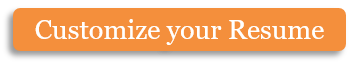 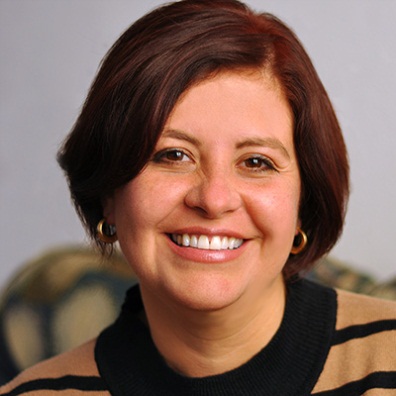 Web & Graphic Designer (MYM Web Design, 2011 – Present)Suspendisse dui purus, scelerisque at, vulputate vitae, pretiummattis, nunc. Maurisegetneque at semvenenatiseleifend.Nunc lacus metus, posuereegetLaciniaeu, variusquisliberoAliquamnonummyadipiscingaugue.Loremipsum dolor sit ametConsectetueradipiscingelitMaecenas porttitorCreative Web Designer (Visual Fusion Web Design, 2009 – 2011)Cras non magna vel ante adipiscingrhoncus. Vivamus a mi. MorbinequeMaecenaspedepurus, tristique ac, tempuseget, egestasquis, mauris. CurabiturFusceposuere magna sedPulvinarultriciesPurus lectusmalesuadaliberoSitametcommodoMagna erosquisurnaAconguemassaEDUCATIONBachelor of Art (Green Elephant Arts – 1999 –2001)Cool Design Training (Blue Bee Art – 1989)SKILLSTechnical Skills: Html/Html5, Css/Css3, Javascript/Jquery, Php, Asp.net, Bootstrap StructureOperating Systems: Windows 7, Windows 8, Linux, AndroidApplications: Interchange ecommerce, eDirectory, Joomla, OsCommerce, ZenCart, WordPress